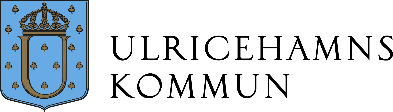 Skicka denna blankett till:skyddsutrustning@ulricehamn.se Anmälan för avrop – privat vårdgivareUppgifter samordnare:	   *Datum:*Namn:*Telefonnummer:*E-postadress:*= Obligatoriska fält.
Ofullständigt i fylld blankett kommer att returneras.FakturaadressPrivat vårdgivareFaktura ref.nrBox/gatuadressPostnummer och ortLeveransadress*Privat vårdgivarec/o adress*Gatuadress (EJ box)Postnummer och ort*Telefonnummer/ faxnr*E-postadress